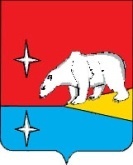 АДМИНИСТРАЦИЯ ГОРОДСКОГО ОКРУГА ЭГВЕКИНОТПОСТАНОВЛЕНИЕот 18 июня 2021 г.	                     		 № 250 - па                                           п. ЭгвекинотОб утверждении Порядка предоставления из бюджета городского округа Эгвекинот субсидии на частичную компенсацию Муниципальному унитарному предприятию жилищно-коммунального хозяйства «Иультинское» затрат по уплате лизинговых платежей по договорам финансовой аренды (лизинга) техники и оборудования на территории городского округа ЭгвекинотВ соответствии со статьей 78  Бюджетного кодекса Российской Федерации, Администрация городского округа ЭгвекинотП О С Т А Н О В Л Я Е Т:1. Утвердить прилагаемый Порядок предоставления из бюджета городского округа Эгвекинот субсидии на частичную компенсацию Муниципальному унитарному предприятию жилищно-коммунального хозяйства «Иультинское» затрат по уплате лизинговых платежей по договорам финансовой аренды (лизинга) техники и оборудования.2. Определить Администрацию городского округа Эгвекинот уполномоченным органом по вопросам предоставления и использования субсидии из бюджета городского округа Эгвекинот на частичную компенсацию Муниципальному унитарному предприятию жилищно-коммунального хозяйства «Иультинское» затрат по уплате лизинговых платежей по договорам финансовой аренды (лизинга) техники и оборудования.3. Настоящее постановление обнародовать в местах, определенных Уставом городского округа Эгвекинот, и разместить на официальном сайте Администрации городского округа Эгвекинот в информационно-телекоммуникационной сети «Интернет».4. Настоящее постановление вступает в силу со дня обнародования. 5. Контроль за исполнением настоящего постановления возложить на Управление промышленной политики Администрации городского округа Эгвекинот                        (Кондрашин А.Н.).Глава Администрации                                                                                       Р.В. КоркишкоУТВЕРЖДЕНпостановлением Администрациигородского округа Эгвекинот	от 18 июня 2021 г. № 250-паПорядок предоставления из бюджета городского округа Эгвекинот субсидии на частичную компенсацию Муниципальному унитарному предприятию жилищно-коммунального хозяйства «Иультинское» затрат по уплате лизинговых платежей по договорам финансовой аренды (лизинга) техники и оборудованияОбщие положения1.1. Порядок предоставления субсидии Муниципальному унитарному предприятию жилищно-коммунального хозяйства «Иультинское» на частичную компенсацию затрат по уплате лизинговых платежей по договорам финансовой аренды (лизинга) техники и оборудования (далее - Порядок) разработан в соответствии со статьей 78 Бюджетного кодекса Российской Федерации, Постановлением Правительства Российской Федерации от 18 сентября 2020 г. № 1492 «Об общих требованиях к нормативным правовым актам, муниципальным правовым актам, регулирующим предоставление субсидий, в том числе грантов в форме субсидий, юридическим лицам, индивидуальным предпринимателям, а также физическим лицам - производителям товаров, работ, услуг, и о признании утратившими силу некоторых актов Правительства Российской Федерации и отдельных положений некоторых актов Правительства Российской Федерации», устанавливает порядок и условия предоставления из бюджета городского округа Эгвекинот субсидии на частичную компенсацию Муниципальному унитарному предприятию жилищно-коммунального хозяйства «Иультинское» затрат по уплате лизинговых платежей по договорам финансовой аренды (лизинга) техники и оборудования (далее – Субсидия) и определяет:а) общие положения;б) условия и порядок предоставления Субсидии;в) требования к отчетности;г) требования об осуществлении контроля за соблюдением условий, целей и порядка предоставления Субсидий и ответственности за их нарушение.1.2. Субсидия имеет заявительный характер и предоставляется из бюджета городского округа Эгвекинот на безвозмездной и безвозвратной основе Муниципальному унитарному предприятию жилищно-коммунального хозяйства «Иультинское» (далее – Получатель, Получатель субсидии) в виде муниципальной преференции, предоставленной решением Совета депутатов городского округа Эгвекинот о бюджете городского округа Эгвекинот на текущий финансовый год, в целях частичной компенсации затрат по уплате лизинговых платежей по договорам финансовой аренды (лизинга) техники и оборудования.1.3. Субсидия предоставляется из средств бюджета городского округа Эгвекинот, предусмотренных на реализацию мероприятия «Субсидии Муниципальному унитарному предприятию жилищно-коммунального хозяйства «Иультинское» на частичную компенсацию затрат по уплате лизинговых платежей по договорам финансовой аренды (лизинга) техники и оборудования» подпрограммы «Поддержка жилищно-коммунального хозяйства» Муниципальной программы «Поддержка жилищно-коммунального хозяйства и энергетики городского округа Эгвекинот на 2016-2021 годы», утвержденной Постановлением Администрации Иультинского муниципального района от 20 ноября 2015 г. № 129-па.Субсидия предоставляется в пределах бюджетных ассигнований, предусмотренных решением о бюджете городского округа Эгвекинот на соответствующий финансовый год.1.4. Главным распорядителем как получателем средств бюджета городского округа Эгвекинот, до которого в соответствии с бюджетным законодательством Российской Федерации как получателю бюджетных средств доведены в установленном порядке лимиты бюджетных обязательств на предоставление Субсидии на соответствующий финансовый год, является Администрация городского округа Эгвекинот (далее – Уполномоченный орган).1.5. Критериями отнесения Получателя субсидии к организации, имеющей право на получение Субсидии, являются:1.5.1. Предоставление жилищно-коммунальных услуг для обеспечения бесперебойной работы эксплуатируемых объектов коммунальной инфраструктуры, гарантированной поставки коммунальных ресурсов и (или) предоставления коммунальных услуг их потребителям на территории трёх и более населённых пунктов городского округа Эгвекинот;1.5.2. Наличие заключённых договоров финансовой аренды (лизинга) (далее – Договор лизинга) с российскими лизинговыми компаниями не ранее 1 января 2021 года, условиями которых является следующие положения:Предметом Договора лизинга является приобретение лизингодателем в собственность специальной коммунальной техники и транспортных средств (за исключением легковых автотранспортных средств), оборудования (включая устройства, механизмы, приборы, аппараты, агрегаты, установки, используемые в жилищно-коммунальном хозяйстве) (далее - техника и оборудования) для предоставления лизингополучателю за плату во временное владение и пользование с последующей передачей предмета лизинга в собственность лизингополучателю; Приобретаемые техника и оборудование должны быть новыми, ранее не использованными;Срок действия Договора лизинга не более трёх лет;Соблюдение графика оплаты лизинговых платежей;Под лизинговыми платежами понимается общая сумма платежей по Договору лизинга за весь срок действия Договора лизинга, в которую входит возмещение затрат лизингодателя, связанных с приобретением и передачей предмета лизинга лизингополучателю, возмещение затрат, связанных с оказанием других предусмотренных Договором лизинга услуг, а также доход лизингодателя, за исключением затрат по уплате процентов, начисленных и уплаченных по просроченной задолженности;Продавец предмета лизинга и/или лизингодатель не выступает в качестве лизингополучателя.Условия и порядок предоставления субсидии2.1. Для получения Субсидии и заключения соглашения о предоставлении субсидии (далее – Соглашение) Получатель субсидии в срок не позднее 21 июня 2021 года (а в дальнейшем ежегодно до 20 марта) представляет в Уполномоченный орган следующие документы:1) письменное обращение о заключении Соглашения по форме согласно приложению 1 к настоящему порядку;2) гарантийное письмо Получателя субсидии о выделении собственных средств, в размере не менее пяти процентов от понесённых затрат по каждому Договору лизинга на частичную компенсацию лизинговых платежей в соответствующем году;3) копию уведомления кредитной организации об открытии расчетного счета;4) копии извещений о проведении электронного аукциона на приобретение техники и оборудования; 5) копии протоколов подведения итогов торгов (закупок) на приобретение техники и оборудования;6) копии заключенных Договоров лизинга содержащие условия, указанные в подпункте 1.5.2 раздела 1 настоящего Порядка;7) заверенную копию устава Получателя;8) копию свидетельства о государственной регистрации юридического лица.Все копии документов, представляемые Получателем субсидии, должны быть заверены подписью руководителя юридического лица и печатью.Представленные документы не должны содержать подчистки либо приписки, зачеркнутые слова, а также серьезные повреждения, не позволяющие однозначно истолковать содержание документа.Получатель Субсидии несет ответственность за достоверность сведений, содержащихся в представленных документах.2.2. Уполномоченный орган в срок не позднее 5 (пяти) рабочих дней после даты окончания приема документов, указанных в пункте 2.1 настоящего Порядка, рассматривает представленные Получателем субсидии документы и принимает решение о предоставлении Субсидии и заключении Соглашения или об отказе в предоставлении Субсидии.2.3. Основаниями для отказа в предоставлении Субсидии являются:1) несоответствие представленных Получателем субсидии документов требованиям, определенным пунктом 2.1 настоящего Порядка, или непредставление (предоставление не в полном объеме) указанных документов;2) недостоверность представленной Получателем субсидии информации;3) несоответствие Получателя субсидии требованиям, установленным пунктом 2.6 настоящего раздела;4) предоставление документов с нарушением срока, установленного в пункте 2.1 настоящего раздела;5) отсутствие бюджетных ассигнований в бюджете городского округа Эгвекинот на соответствующий финансовый год на цели, определенные пунктом 1.2 настоящего Порядка;6) непоступление в Уполномоченный орган в срок, установленный пунктом 2.8 Порядка, проекта Соглашения, подписанного Получателем.При наличии оснований, указанных в настоящем пункте, Уполномоченный орган в течение трех рабочих дней со дня принятия решения об отказе в предоставлении Субсидии направляет уведомление с указанием причин отказа. Уведомление Получателю субсидии направляется посредством почтовой или факсимильной связи, электронной почты либо вручается лично.Отказ в предоставлении Субсидии не является препятствием для повторной подачи документов при условии устранения оснований, вызвавших отказ.Получатель субсидии в течение 5 (пяти) рабочих дней со дня получения от Уполномоченного органа уведомления об отказе устраняет перечисленные в нем нарушения и повторно представляет документы Уполномоченному органу.2.4. Субсидия предоставляется Муниципальному унитарному предприятию жилищно-коммунального хозяйства «Иультинское» в порядке предоставления муниципальной преференции и размере, установленном решением Совета депутатов городского округа Эгвекинот о бюджете городского округа Эгвекинот на текущий финансовый год. Проект решения Совета депутатов городского округа Эгвекинот о бюджете на текущий финансовый год (проект решения Совета депутатов городского округа Эгвекинот о внесении изменений в бюджет городского округа Эгвекинот на текущий финансовый год) со сведениями о Субсидии, Получателе субсидии и размере Субсидии размещается на едином портале бюджетной системы Российской Федерации в информационно-телекоммуникационной сети «Интернет».2.5. Уполномоченный орган в течение 10 (десяти) рабочих дней от даты принятия решения о признании Получателя соответствующим требованиям и условиям предоставления Субсидии направляет Получателю проект Соглашения на бумажном носителе в двух экземплярах для подписания либо направляет проект Соглашения в двух экземплярах в адрес Получателя почтовым отправлением с одновременным направлением в электронном виде на адрес электронной почты.2.6. Соглашение заключается при условии соответствия Получателя субсидии на первое число месяца, предшествующего месяцу, в котором планируется заключение Соглашения, следующим требованиям:1) Получатель субсидии не должен находиться в процессе реорганизации, ликвидации, в отношении его не введена процедура банкротства, деятельность Получателя не приостановлена в порядке, предусмотренном законодательством Российской Федерации;2) Получатель субсидии не должен являться иностранным юридическим лицом, а также российским юридическим лицом, в уставном (складочном) капитале которого доля участия иностранного юридического лица, местом регистрации которого является государство или территория, включенные в утверждаемый Министерством финансов Российской Федерации перечень государств и территорий, предоставляющих льготный налоговый режим налогообложения и (или) не предусматривающих раскрытия и предоставления информации при проведении финансовых операций (офшорные зоны) в отношении такого юридического лица, в совокупности превышает 50 процентов;3) Получатель субсидии не должен получать средства из бюджета городского округа Эгвекинот на основании иных нормативных правовых актов на цели, указанные в пункте 1.2 раздела 1 настоящего Порядка.2.7. Результатом предоставления Субсидии является количество приобретенной техники и оборудования по Договорам лизинга для обеспечения бесперебойной работы эксплуатируемых объектов коммунальной инфраструктуры, гарантированной поставки коммунальных ресурсов и предоставления коммунальных услуг их потребителям.Значение показателя, необходимого для достижения результата предоставления Субсидии, устанавливается Уполномоченным органом в Соглашении.Недостижение Получателем показателя предоставления Субсидии является нарушением условий предоставления Субсидии и служит основанием для возврата Субсидии в бюджет городского округа Эгвекинот в соответствии с пунктом 4.6 раздела 4 настоящего Порядка.2.8. Получатель в течение 10 (десяти) рабочих дней со дня получения от Уполномоченного органа Соглашения в соответствии с пунктом 2.5 Порядка подписывает его и возвращает на бумажном носителе в Уполномоченный орган нарочным либо направляет в адрес Уполномоченного органа почтовым отправлением с одновременным направлением в электронном виде на адрес электронной почты Уполномоченного органа.2.9. В случае поступления в Уполномоченный орган в срок, установленный пунктом 2.8 Порядка, проекта Соглашения, подписанного Получателем, Уполномоченный орган в течение 5 (пяти) рабочих дней со дня поступления проекта Соглашения:1) принимает решение о предоставлении Субсидии Получателю посредством подписания Соглашения со своей стороны;2) направляет один экземпляр подписанного Соглашения Получателю нарочным либо направляет его почтовым отправлением с одновременным направлением в электронном виде на адрес электронной почты Получателя.2.10. В случае непоступления в Уполномоченный орган в срок, установленный пунктом 2.8 Порядка, проекта Соглашения, подписанного Получателем, Уполномоченный орган в течение 6 (шести) рабочих дней со дня истечения срока, установленного пунктом 2.8 Порядка, на основании подпункта 6 пункта 2.3 Порядка принимает решение об отказе в предоставлении Субсидии и письменно уведомляет Получателя о принятом решении с обоснованием причины отказа в предоставлении Субсидии.2.11. Расторжение Соглашения возможно в случае:1) прекращения деятельности Получателя;2) нарушения Получателем порядка, целей и условий предоставления Субсидии, установленных настоящим Порядком;3) расторжение Соглашения в одностороннем порядке возможно в случае  недостижения Получателем установленных настоящим Порядком показателей результативности и (или) нарушением Получателем требований, установленных в Соглашении, а также выявления фактов предоставления Получателем документов, содержащих недостоверную информацию;4) признания утратившим силу настоящего Порядка;5) по соглашению сторон.2.12. Изменения, вносимые в Соглашение, осуществляются по соглашению сторон и оформляются в виде дополнительного соглашения.Соглашение, дополнительное соглашение к Соглашению, в том числе соглашение о расторжении Соглашения (при необходимости), заключаются в соответствии с типовой формой, установленной Управлением финансов, экономики и имущественных отношений городского округа Эгвекинот, в порядке и в сроки, аналогичные установленным пунктами 2.5, 2.8-2.10 настоящего Порядка.2.13. В Соглашение включаются условия о согласовании новых условий Соглашения или о расторжении Соглашения при не достижении согласия по новым условиям, что в случае уменьшения главному распорядителю как получателю бюджетных средств ранее доведенных лимитов бюджетных обязательств, указанных в пункте 1.4 настоящего Порядка, приводит к невозможности предоставления Субсидии в размере, определенном в Соглашении.2.14. Для перечисления Субсидии Получатель субсидии представляет Уполномоченному органу до 15 числа месяца, следующего за отчетным:1) заявление о перечислении субсидии из бюджета городского округа Эгвекинот на частичную компенсацию Муниципальному унитарному предприятию жилищно-коммунального хозяйства «Иультинское»  затрат по уплате лизинговых платежей по договорам финансовой аренды (лизинга) техники и оборудования по форме согласно приложению 2 к настоящему Порядку;2) справку - расчет о причитающейся Субсидии из бюджета городского округа Эгвекинот на частичную компенсацию Муниципальному унитарному предприятию жилищно-коммунального хозяйства «Иультинское» затрат по уплате лизинговых платежей по договорам финансовой аренды (лизинга) техники и оборудования по форме согласно приложению 3 к настоящему Порядку;3) копии платежных документов (платежные поручения), подтверждающих факт оплаты лизинговых платежей по заключенным Договорам лизинга.Получатель субсидии несет ответственность за достоверность сведений, содержащихся в представленных документах.Получатель субсидии обеспечивает ведение раздельного бухгалтерского учета по денежным средствам, предоставленным за счет Субсидии.2.15. В случае отсутствия замечаний, Уполномоченный орган направляет в Департамент промышленной политики Чукотского автономного округа заявку на предоставление субсидии бюджету городского округа Эгвекинот.2.16. Перечисление Субсидии осуществляется ежемесячно Уполномоченным органом на расчетный или корреспондентский счет, открытый Получателю субсидии в учреждениях Центрального банка Российской Федерации или кредитных организациях, не позднее десятого рабочего дня после принятия Уполномоченным органом решения по результатам рассмотрения документов, указанных в пункте 2.14 настоящего Порядка, при наличии доведенных объемов финансирования до Уполномоченного органа.2.17. Размер Субсидии, предоставляемой Получателю, определяется согласно графику лизинговых платежей исходя из затрат лизингодателя, связанных с приобретением и передачей предмета лизинга лизингополучателю, возмещение затрат, связанных с оказанием других предусмотренных Договором лизинга услуг, а также доход лизингодателя, за исключением затрат по уплате процентов, начисленных и уплаченных по просроченной задолженности, в пределах бюджетных ассигнований в бюджете городского округа Эгвекинот на соответствующий финансовый год на цели, определенные пунктом 1.2 настоящего Порядка. Частичная компенсация затрат, подлежащих субсидированию, осуществляется без учета налога на добавленную стоимость.3. Требования к отчетности3.1. Отчет о достижении результата, показателей, указанных в пункте 2.7 раздела 2 настоящего Порядка, Получатель субсидии предоставляет в срок до 20 января очередного финансового года по форме, установленной в приложении 4 к настоящему Порядку.3.2. Получатель субсидии представляет отчетность, указанную в настоящем разделе, в Уполномоченный орган нарочным способом либо направляет в адрес Уполномоченного органа почтовым отправлением с одновременным направлением в электронном виде на адрес электронной почты Уполномоченного органа.3.3. Уполномоченный орган вправе устанавливать в соглашении сроки и формы представления Получателем дополнительной отчетности.4. Требования об осуществлении контроля за соблюдением условий, целей и порядка предоставления субсидии и ответственности за их нарушение4.1. Контроль за соблюдением условий, целей и порядка предоставления Субсидии осуществляется Уполномоченным органом.Обязательная проверка соблюдения условий, целей и порядка предоставления Субсидии Получателем субсидии проводится Уполномоченным органом и органами муниципального финансового контроля.4.2. Уполномоченный орган и орган муниципального финансового контроля, в целях контроля за соблюдением условий, целей и порядка предоставления Субсидии, выделенных из бюджета городского округа Эгвекинот, имеет право запрашивать у Получателя субсидий первичные и иные документы, необходимые для проведения проверки.4.3. Субсидия в сумме необоснованно полученных средств подлежит возврату в бюджет городского округа Эгвекинот:1) в случае нарушения Получателем субсидии условий, установленных при их предоставлении, выявленного по фактам проверок, проведенных Уполномоченным органом и органами муниципального финансового контроля;2) в случае недостижения показателей результативности предоставления Субсидии, установленных в Соглашении.4.4. В случае нарушения Получателем требований, установленных в Соглашении, а также выявления фактов предоставления Получателем документов, содержащих недостоверную информацию, по результатам проверок, проведенных Уполномоченным органом и органами муниципального финансового контроля, Субсидия подлежит возврату в бюджет городского округа Эгвекинот в порядке, установленном пунктом 4.6 Порядка.4.5. Уполномоченный орган в срок до 30 числа месяца, следующего за месяцем окончания срока действия Соглашения, осуществляет оценку достижения результата, показателя достижения результата предоставления Субсидии.В случае недостижения результата, показателя достижения результата предоставления Субсидии, полученные средства подлежат возврату в доход бюджета городского округа Эгвекинот в порядке, установленном пунктом 4.6 Порядка.4.6. Возврат Субсидии осуществляется в следующем порядке:1) Уполномоченный орган в течение 10 (десяти) рабочих дней со дня выявления фактов, определенных пунктами 4.4, 4.5 Порядка, направляет Получателю письменное уведомление об обнаруженных нарушениях с указанием платежных реквизитов и суммы средств, подлежащей возврату;2) Получатель в течение 10 (десяти) рабочих дней с момента получения письменного уведомления, указанного в подпункте 1 настоящего пункта, обязан перечислить на лицевой счет Уполномоченного органа, открытый в Управлении Федерального казначейства по Чукотскому автономному округу, денежные средства в объеме средств, установленных настоящим пунктом.4.7. В случае, если Получатель не исполнил установленные подпунктом 2 пункта 4.6 настоящего раздела требования, Уполномоченный орган взыскивает с Получателя субсидии денежные средства в судебном порядке в соответствии с законодательством Российской Федерации.Приложение 1к Порядку предоставления из бюджета городского округа Эгвекинот субсидии на частичную компенсацию Муниципальному унитарному предприятию жилищно-коммунального хозяйства «Иультинское»  затрат по уплате лизинговых платежей по договорам финансовой аренды (лизинга) техники и оборудованияЗАЯВКАна получение субсидии из бюджета городского округа Эгвекинот на частичную компенсацию Муниципальному унитарному предприятию жилищно-коммунального хозяйства «Иультинское» затрат по уплате лизинговых платежей по договорам финансовой аренды (лизинга) техники и оборудованияОзнакомившись с условиями Порядка предоставления субсидии из бюджета городского округа Эгвекинот на частичную компенсацию Муниципальному унитарному предприятию жилищно-коммунального хозяйства «Иультинское» затрат по уплате лизинговых платежей по договорам финансовой аренды (лизинга) техники и оборудования _________________________________________________________________________________(полное наименование юридического лица)зарегистрированное и оказывающее предоставление жилищно-коммунальных услуг для обеспечения бесперебойной работы эксплуатируемых объектов коммунальной инфраструктуры, гарантированной поставки коммунальных ресурсов и предоставление коммунальных услуг их потребителям на территории трёх и более населённых пунктов городского округа Эгвекинот:__________________________________________________________________________________                                                  (наименование населенных пунктов)направляет документы для рассмотрения вопроса о предоставлении субсидии на частичную компенсацию Муниципальному унитарному предприятию жилищно-коммунального хозяйства «Иультинское» затрат по уплате лизинговых платежей по договорам финансовой аренды (лизинга) техники и оборудования Сведения о юридическом лице:Приложение 2к Порядку предоставления из бюджета городского округа Эгвекинот субсидии на частичную компенсацию Муниципальному унитарному предприятию жилищно-коммунального хозяйства «Иультинское»  затрат по уплате лизинговых платежей по договорам финансовой аренды (лизинга) техники и оборудованияЗаявление о перечислении субсидии из бюджета городского округа Эгвекинот на частичную компенсацию Муниципальному унитарному предприятию жилищно-коммунального хозяйства «Иультинское» затрат по уплате лизинговых платежей по договорам финансовой аренды (лизинга) техники и оборудования________________________________________________________________________(наименование юридического лица)в соответствии с заключенным Соглашением от «___»___________ 20__ года  №____, пунктом 2.15 Порядка предоставления субсидии из бюджета городского округа Эгвекинот на частичную компенсацию Муниципальному унитарному предприятию жилищно-коммунального хозяйства «Иультинское»  затрат по уплате лизинговых платежей по договорам финансовой аренды (лизинга) техники и оборудования просим произвести перечисление субсидии в размере _____________________________________ рублей.                       (сумма цифрами и прописью)К заявлению прилагаю: _________________________________________                                     (перечислить список прилагаемых документов)Приложение 3к Порядку предоставления из бюджета городского округа Эгвекинот субсидии на частичную компенсацию Муниципальному унитарному предприятию жилищно-коммунального хозяйства «Иультинское» затрат по уплате лизинговых платежей по договорам финансовой аренды (лизинга) техники и оборудования Справка - расчет о причитающейся Субсидии на частичную компенсацию Муниципальному унитарному предприятию жилищно-коммунального хозяйства «Иультинское» затрат по уплате лизинговых платежей по договорам финансовой аренды (лизинга) техники и оборудования ____________________________________________________________________________________________________________________________________(полное наименование получателя субсидии)Договор лизинга от «___»  ___________ 20___г.   №____________________________, заключенный с____________________________________________________________________________________________________________________________________(полное наименование лизингодателя)за период с «___» _______________20__г. по «___» _______________20__г.Дата первого лизингового платежа «___» _______________20__г.  Срок лизинга _______ месяцев.Своевременность уплаты лизинга подтверждаю: ___________        /_______________/                                                                                                                                                                              (подпись)	               (расшифровка подписи)                                                                           Приложение на ___ листах.        ОТЧЕТо достижении результата, показателей предоставления субсидии на частичную компенсацию затрат по уплате лизинговых платежей по договорам финансовой аренды (лизинга) техники и оборудования на территории городского округа Эгвекинот за 20___ годв соответствии с соглашением от «__» _________ 20__ года № _________________________________________________________________(наименование Получателя субсидии)по состоянию на _________ 20 __ годаДата: _________				М.П. Сокращенное наименование юридического лица:ИННОГРНЮридический (почтовый) адрес:Фактический (почтовый) адрес:Должность руководителяФ.И.О. руководителя (полностью)Контактные телефоны, факсАдрес электронной почтыБанковские реквизиты для перечисления субсидииУчредители (перечислить всех учредителей)Плательщик налога на добавленную стоимость (да/нет)1. Настоящим подтверждаю:а) достоверность информации, указанной в предоставленных документах;б) _____________________________________________________________________(указать сокращенное наименование юридического лица)не находится в процессе реорганизации, ликвидации, в отношении него не введена процедура банкротства, деятельность не приостановлена в порядке, предусмотренном законодательством Российской Федерации;не является иностранным юридическим лицом, а также российским юридическим лицом, в уставном (складочном) капитале которого доля участия иностранных юридических лиц, местом регистрации которых является государство или территория, включенные в утверждаемый Министерством финансов Российской Федерации перечень государств и территорий, предоставляющих льготный налоговый режим налогообложения и (или) не предусматривающих раскрытия и предоставления информации при проведении финансовых операций (офшорные зоны) в отношении таких юридических лиц, в совокупности превышает 50 процентов;не получает средства из бюджета городского округа Эгвекинот на основании иных правовых актов на частичную компенсацию Муниципальному унитарному предприятию жилищно-коммунального хозяйства «Иультинское»  затрат по уплате лизинговых платежей по договорам финансовой аренды (лизинга) техники и оборудования.2. Настоящим даем согласие на осуществление Администрацией городского округа Эгвекинот и органами муниципального финансового контроля проверок соблюдения _______________________________________________________________________________                  (указать наименование юридического лица)условий, целей и порядка предоставления субсидии.3. К настоящей заявке прилагаем:1) ____________________________,2) ____________________________.Настоящим даем согласие_________________________________________________________________________           (наименование органа местного самоуправления городского округа)на публикацию (размещение) в информационной-телекоммуникационной сети «Интернет» информации обо мне как Получателе субсидии. Даем согласие на обработку, распространение и использование этой информации, а также иных данных, которые необходимы для предоставления настоящей субсидии. Настоящим обязуемся соблюсти показатель достижения результата предоставления субсидии. Настоящим подтверждаем, что вся информация, содержащаяся в представленных документах или их копиях, является подлинной и не возражаем против доступа к ней лиц, участвующих в рассмотрении документов на предоставление субсидии.1. Настоящим подтверждаю:а) достоверность информации, указанной в предоставленных документах;б) _____________________________________________________________________(указать сокращенное наименование юридического лица)не находится в процессе реорганизации, ликвидации, в отношении него не введена процедура банкротства, деятельность не приостановлена в порядке, предусмотренном законодательством Российской Федерации;не является иностранным юридическим лицом, а также российским юридическим лицом, в уставном (складочном) капитале которого доля участия иностранных юридических лиц, местом регистрации которых является государство или территория, включенные в утверждаемый Министерством финансов Российской Федерации перечень государств и территорий, предоставляющих льготный налоговый режим налогообложения и (или) не предусматривающих раскрытия и предоставления информации при проведении финансовых операций (офшорные зоны) в отношении таких юридических лиц, в совокупности превышает 50 процентов;не получает средства из бюджета городского округа Эгвекинот на основании иных правовых актов на частичную компенсацию Муниципальному унитарному предприятию жилищно-коммунального хозяйства «Иультинское»  затрат по уплате лизинговых платежей по договорам финансовой аренды (лизинга) техники и оборудования.2. Настоящим даем согласие на осуществление Администрацией городского округа Эгвекинот и органами муниципального финансового контроля проверок соблюдения _______________________________________________________________________________                  (указать наименование юридического лица)условий, целей и порядка предоставления субсидии.3. К настоящей заявке прилагаем:1) ____________________________,2) ____________________________.Настоящим даем согласие_________________________________________________________________________           (наименование органа местного самоуправления городского округа)на публикацию (размещение) в информационной-телекоммуникационной сети «Интернет» информации обо мне как Получателе субсидии. Даем согласие на обработку, распространение и использование этой информации, а также иных данных, которые необходимы для предоставления настоящей субсидии. Настоящим обязуемся соблюсти показатель достижения результата предоставления субсидии. Настоящим подтверждаем, что вся информация, содержащаяся в представленных документах или их копиях, является подлинной и не возражаем против доступа к ней лиц, участвующих в рассмотрении документов на предоставление субсидии.1. Настоящим подтверждаю:а) достоверность информации, указанной в предоставленных документах;б) _____________________________________________________________________(указать сокращенное наименование юридического лица)не находится в процессе реорганизации, ликвидации, в отношении него не введена процедура банкротства, деятельность не приостановлена в порядке, предусмотренном законодательством Российской Федерации;не является иностранным юридическим лицом, а также российским юридическим лицом, в уставном (складочном) капитале которого доля участия иностранных юридических лиц, местом регистрации которых является государство или территория, включенные в утверждаемый Министерством финансов Российской Федерации перечень государств и территорий, предоставляющих льготный налоговый режим налогообложения и (или) не предусматривающих раскрытия и предоставления информации при проведении финансовых операций (офшорные зоны) в отношении таких юридических лиц, в совокупности превышает 50 процентов;не получает средства из бюджета городского округа Эгвекинот на основании иных правовых актов на частичную компенсацию Муниципальному унитарному предприятию жилищно-коммунального хозяйства «Иультинское»  затрат по уплате лизинговых платежей по договорам финансовой аренды (лизинга) техники и оборудования.2. Настоящим даем согласие на осуществление Администрацией городского округа Эгвекинот и органами муниципального финансового контроля проверок соблюдения _______________________________________________________________________________                  (указать наименование юридического лица)условий, целей и порядка предоставления субсидии.3. К настоящей заявке прилагаем:1) ____________________________,2) ____________________________.Настоящим даем согласие_________________________________________________________________________           (наименование органа местного самоуправления городского округа)на публикацию (размещение) в информационной-телекоммуникационной сети «Интернет» информации обо мне как Получателе субсидии. Даем согласие на обработку, распространение и использование этой информации, а также иных данных, которые необходимы для предоставления настоящей субсидии. Настоящим обязуемся соблюсти показатель достижения результата предоставления субсидии. Настоящим подтверждаем, что вся информация, содержащаяся в представленных документах или их копиях, является подлинной и не возражаем против доступа к ней лиц, участвующих в рассмотрении документов на предоставление субсидии.Руководитель организации____________подпись_________________________расшифровка подписиГлавный бухгалтер организации____________подпись_________________________расшифровка подписиМ.П. "___"___________ 20__ год______________________________________________________________________________________________(должность руководителя организации)(должность руководителя организации)(подпись)(Ф.И.О.)__________________М.П.датаМ.П.№п/пНаименованиепредмета лизингаНаименование поставщикаСтоимость предмета лизинга всего (руб.)Стоимость предмета лизинга, без НДС (руб.)Сумма субсидии на текущий год (руб.)Сумма лизингового платежа за текущий месяц, всего (руб.)Сумма лизингового платежа за текущий месяц, без НДС (руб.)Потребность в субсидии на месяц (руб.)Получено  субсидии с начала года (руб.)123456789101.Итого:Итого:Приложение 4к Порядку предоставления из бюджета городского округа Эгвекинот субсидии на частичную компенсацию Муниципальному унитарному предприятию жилищно-коммунального хозяйства «Иультинское» затрат по уплате лизинговых платежей по договорам финансовой аренды (лизинга) техники и оборудованияНаименование мероприятияКод строкиНаименование показателя результативности (результата предоставления субсидии)Значение показателя результативности(результата предоставления субсидии)Значение показателя результативности(результата предоставления субсидии)Значение показателя результативности(результата предоставления субсидии)Причина отклоненияНаименование мероприятияКод строкиНаименование показателя результативности (результата предоставления субсидии)плановоефактическое1236788Субсидии организациям ЖКХ на частичную компенсацию затрат по уплате лизинговых платежей по договорам финансовой аренды (лизинга) техники и оборудования01количество приобретенной техники и оборудования по Договорам лизинга для обеспечения бесперебойной работы эксплуатируемых объектов коммунальной инфраструктуры, гарантированной поставки коммунальных ресурсов и предоставления коммунальных услуг их потребителям(должность руководителя юридического лица)(подпись)(расшифровка подписи)